О внесении изменений в постановление Администрации города Когалыма от 04.08.2016 №2051 В соответствии с Уставом города Когалыма, постановлением Администрации города Когалыма от 11.10.2013 №2901 «Об утверждении муниципальной программы «Содействие занятости населения города Когалыма»», постановлением Администрации города Когалыма от 04.05.2016 №1201 «Об утверждении порядка разработки, утверждения и применения стандартов качества муниципальных услуг (работ)», в целях приведения муниципального нормативного акта в соответствие с действующим законодательством:1.	в постановление Администрации города Когалыма от 04.08.2016 №2051 «Об утверждении стандарта качества предоставления муниципальной услуги «Оказание содействия молодёжи в вопросах трудоустройства, социальной реабилитации, трудоустройство несовершеннолетних граждан» (далее – постановление) внести следующие изменения:1.1.	в наименовании, в пункте 1 постановления и по тексту приложения к постановлению слова «Оказание содействия молодёжи в вопросах трудоустройства, социальной реабилитации, трудоустройство несовершеннолетних граждан» заменить словами «Организация временного трудоустройства»;1.2.	в преамбуле постановления слова «№3878 от 30.12.2015 «Об утверждении ведомственного перечня муниципальных услуг и работ, оказываемых и выполняемых муниципальными учреждениями города Когалыма в качестве основных видов деятельности»» исключить;1.3. в подпункте 3.1.1. пункта 3.1. раздела 3, подпунктах 4.1.7.14., 4.1.8.6. пункта 4.1. раздела 4 приложения к постановлению слова «от 14 до 15 лет» заменить словами «от 14 до 16 лет»;1.4. в подпункте 3.10.1. пункта 3.10. раздела 3 приложения к постановлению и далее по тексту приложения к постановлению слова «до 15 лет» заменить словами «до 16 лет». 2. Управлению культуры, спорта и молодёжной политики Администрации города Когалыма (О.Р. Перминова) направить в юридическое управление Администрации города Когалыма текст настоящего постановления и приложение к нему, его реквизиты, сведения об источнике официального опубликования в порядке и в сроки, предусмотренные распоряжением Администрации города Когалыма от 19.06.2013 №149-р «О мерах по формированию регистра муниципальных правовых актов Ханты-Мансийского автономного округа – Югры» для дальнейшего направления в Управление государственной регистрации нормативных правовых актов Аппарата Губернатора Ханты-Мансийского автономного округа – Югры.3. Признать утратившими силу постановления Администрации города Когалыма: от 07.02.2020 №207, от 11.06.2019 №1265.4. Опубликовать настоящее постановление в газете «Когалымский вестник» и разместить на официальном сайте Администрации города Когалыма в информационно-телекоммуникационной сети «Интернет» (www.admkogalym.ru).5. Контроль за исполнением постановления возложить на заместителя главы города Когалыма Л.А. Юрьеву. Главы города Когалыма				Н.Н.Пальчиков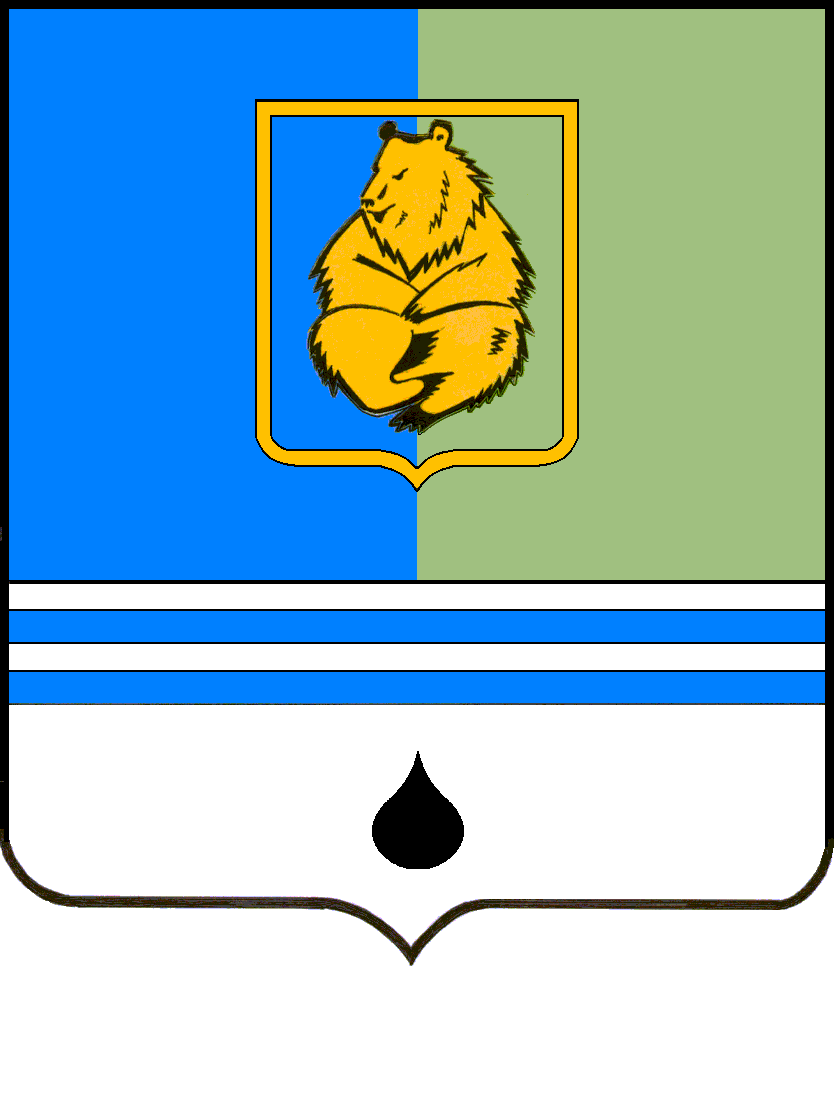 ПОСТАНОВЛЕНИЕАДМИНИСТРАЦИИ ГОРОДА КОГАЛЫМАХанты-Мансийского автономного округа - ЮгрыПОСТАНОВЛЕНИЕАДМИНИСТРАЦИИ ГОРОДА КОГАЛЫМАХанты-Мансийского автономного округа - ЮгрыПОСТАНОВЛЕНИЕАДМИНИСТРАЦИИ ГОРОДА КОГАЛЫМАХанты-Мансийского автономного округа - ЮгрыПОСТАНОВЛЕНИЕАДМИНИСТРАЦИИ ГОРОДА КОГАЛЫМАХанты-Мансийского автономного округа - Югрыот [Дата документа]от [Дата документа]№ [Номер документа]№ [Номер документа]